Na temelju Odluke o raspisivanju Javnog poziva za prijavu Programa/Projekata za financiranje izrade nove katastarske izmjere katastarskih općina na području Zagrebačke županije u 2019. godini, KLASA: 022-01/19-01/24, URBROJ: 238/1-03-19-09 od 02. svibnja 2019. godine, Upravni odjel za prostorno uređenje, gradnju i zaštitu okoliša Zagrebačke županije raspisujeJ A V N I   P O Z I Vza prijavu Programa/Projekata za financiranje izrade nove katastarske izmjere katastarskih općina području Zagrebačke županije u 2019. godiniUVODI.	Ovim Javnim pozivom pozivaju se jedinice lokalne samouprave na području Zagrebačke županije na podnošenje prijava za financiranje Programa/Projekata  izrade nove katastarske izmjere katastarskih općina na području Zagrebačke županije iz sredstava  Proračuna Zagrebačke županije za 2019. godinu.	Jedinice lokalne samouprave mogu podnijeti svoje prijave za financiranje Programa/Projekata koji će se provoditi tijekom 2019. godine.	Na ovaj Javni poziv ne može se prijaviti Program/Projekt kojeg financira drugi upravni odjel Zagrebačke županije.UVJETI I KRITERIJI ZA DODJELU SREDSTAVAII.Uvjeti i kriteriji za financiranje Programa/Projekata izrade nove katastarske izmjere katastarskih općina na području Zagrebačke županije iz Proračuna Zagrebačke županijeKriterij odabira Programa/Projekta   Kriteriji za odabir programa/projekta izrade nove katastarske izmjere katastarskih općina               na području Zagrebačke županije iz Proračuna Zagrebačke županije utvrđuju se na način  kako slijedi:-	kvaliteta programa (sadržaj i svrha projekta)-	cilj projekta i očekivani rezultati-	usklađenost projekta sa razvojnim planovima-	povezanost s drugim projektima na lokalnoj ili regionalnoj razini-	indeks razvijenosti-	financijsko učešće jedinice lokalne samouprave-	sufinanciranje iz EU sredstavaMjerila odabira Programa/Projekta Mjerila za odabir Programa/Projekta izrade nove katastarske izmjere katastarskih općina na području Zagrebačke županije utvrđuju se na način kako slijedi:-	kvaliteta programa (sadržaj i svrha projekta) – 10 bodova-	cilj projekta i očekivani rezultati – 10 bodova-	usklađenost projekta sa razvojnim planovima – 10 bodova-	povezanost s drugim projektima na lokalnoj ili regionalnoj razini – 10 bodova-	indeks razvijenosti:	-  I.,  II., III. i IV.  skupina – 30 bodova-           V. i VI.  skupina – 20 bodova-           VII. i VIII.  skupina – 10 bodova-	financijsko učešće jedinice lokalne samouprave:-            iznad 50% ukupne vrijednosti – 20 bodova-            do 50% ukupne vrijednosti – 10 bodova-            bez financijskog učešća – 0 bodova-	sufinanciranje iz EU sredstava – 10 bodova      Pravo na financiranjePravo na financiranje (dodjelu sredstava) Programa/Projekata izrade nove katastarske izmjere katastarskih općina na području Zagrebačke županije iz Proračuna Zagrebačke županije mogu ostvariti prijavitelji (jedinice lokalne samouprave) koji ostvare minimalno 50 bodova, a sukladno točki II. ovog Priloga.Maksimalni iznos financiranja Maksimalni iznos financiranja do kojeg Zagrebačka županija može sudjelovati u    financiranju po pojedinačnom programu/projektu je najviše do iznosa od 1.000.000,00 kn.SADRŽAJ PRIJAVE III.Prijava Programa/Projekta provodi se ispunjavanjem sadržaja i dostavom Obrasca za prijavu Programa/Projekata za financiranje/sufinanciranje, koji se preuzima na mrežnoj (web) stranici Zagrebačke županije www.zagrebacka-zupanija.hr pod Natječaji i Javni natječaji, Upravni odjel za prostorno uređenje, gradnju i zaštitu okoliša. Prijavni obrazac mora biti u cijelosti ispunjen, potpisan i ovjeren uz obvezne priloge iz Javnog poziva i prateće priloge.MJESTO, NAČIN I ROK ZA DOSTAVU PRIJAVEIV.	Prijava Programa/Projekta na Javni poziv provodi se isključivo putem sustava „e-prijave“ Zagrebačke županije.	Poveznica na sustav „e-prijave“ nalazi se na mrežnoj stranici Zagrebačke županije www.zagrebacka-zupanija.hr pod Natječaji i Javni pozivi, Upravni odjel za prostorno uređenje, gradnju i zaštitu okoliša, Javni poziv za prijavu Programa/Projekata za financiranje izrade nove katastarske izmjere katastarskih općina području Zagrebačke županije u 2019. godini.	Podnositelj prijave putem sustava „e-prijave“ dostavlja sljedeću obveznu dokumentaciju:Ispunjen obrazac za prijavu Programa/Projekta (dokument u digitalnom obliku)Ispunjen obrazac za prijavu Programa/Projekta (skenirani dokument, potpisan i ovjeren)Prilozi navedeni u Obrascu za prijavu Programa/Projekta (skenirani dokument)Podnositelj prijave uz prijavu putem sustava „e-prijave“ obavezan je dostaviti i izvornik Obrasca za prijavu Programa/Projekta, potpisanog i ovjerenog, poštom preporučeno na adresu ZAGREBAČKA  ŽUPANIJA, Upravni odjel za prostorno uređenje, gradnju i zaštitu okoliša, (Prijava za financiranje Programa/Projekata izrade nove katastarske izmjere katastarskih općina na području Zagrebačke županije), Ulica grada Vukovara 72/V;  10000 Zagreb i to najkasnije 7 (sedam) dana od dana podnošenja prijave putem sustava „e-prijave“ ili osobnom dostavom u Pisarnicu Zagrebačke županije na adresi, Ulica grada Vukovara 72/VI; 10000 Zagreb; Napomena: ukoliko izvornik Obrasca za prijavu Programa/Projekta ne bude dostavljen u predviđenom roku, prijava na Javni poziv smatrati će se nevažećom. Javni poziv ostaje otvoren sve do iskorištenja sredstava osiguranih u Proračunu Zagrebačke županije za 2019. godinu namijenjenih za provođenje predmetnih Programa/Projekata, razdjel 008 Upravni odjel za prostorno uređenje, gradnju i zaštitu okoliša, a najkasnije do 30. studenoga 2019. godine.Nepotpune prijave, prijave zaprimljene nakon iskorištenja sredstava osiguranih u Proračunu i prijave zaprimljene izvan roka za prijavu neće se razmatrati.KONTAKT PODACIV.Kontakt podaci za davanje dodatnih informacija u provođenju ovog Javnog poziva mogu se dobiti na broj telefona  01/6009 409 ili na e-mail adresi: k.autischer@zagrebacka-zupanija.hr   NAČIN OBJAVE ODLUKE O ODABIRUVI.	Nakon donošenja Odluke Župana o odabiru Programa/Projekta i dodjeli sredstava za financiranje Programa/Projekata izrade nove katastarske izmjere katastarskih općina na području Zagrebačke županije, rezultati Javnog poziva objavljuju se na mrežnoj stranici Zagrebačke županije.Sve ostale obavijesti i promjene vezane uz Javni poziv bit će objavljene na mrežnoj (web) stranici Zagrebačke županije.KLASA: 400-02/19-01/01URBROJ : 238/1-18/5-19-03Zagreb, 08. svibnja 2019. 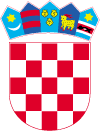 